«03» 10 2023							   	                                 № 505							О внесении изменений в Приложение № 2 к Постановлению администрации поселка Березовка Березовского района от 20.01.2021 № 14 «Об утверждении Положения о порядке работы комиссии по вопросам установления стажа муниципальной службы и включения в стаж муниципальной службы для назначения пенсии за выслугу лет иных периодов трудовой деятельности»      В соответствии с Федеральным законом от 02.03.2007 № 25-ФЗ «О муниципальной службе в Российской Федерации», Законом Красноярского края от 24.08.2008 № 5-1565 «Об особенностях правового регулирования муниципальной службы Красноярского края», руководствуясь Уставом поселка Березовка ПОСТАНОВЛЯЮ:       1. Состав комиссии, утвержденный Постановлением администрации поселка Березовка  Березовского района от 20.01.2014 № 14 «Об утверждении Положения о порядке работы комиссии по вопросам установления стажа муниципальной службы и включения в стаж муниципальной службы для назначения пенсии за выслугу лет иных периодов трудовой деятельности» утвердить в новой редакции, согласно приложению к настоящему Постановлению.      2.   Контроль  за  исполнением  настоящего  Постановления  оставляю  за  собой.      3. Постановление вступает в силу со дня его официального опубликования в общественно   политической  газете  «Пригород», подлежит размещению на официальном сайте администрации поселка Березовка. Исполняющий полномочия Главы  поселка					          		                                 А.Н. Сабуров                                                                                               Приложение № 2                                                                                               к Постановлению администрации                                                                                               поселка Березовка                                                                                               «03» 10 2023 № 505СОСТАВкомиссии по установлению стажа муниципальной службы1. Сабуров Андрей Николаевич           Председатель комиссии                                                                   Заместитель Главы поселка по жизнеобеспечению2. Ковалева марина Александровна     Заместитель председателя комиссии                                                                    Заместитель Главы поселка по благоустройству 3. Бернаучис Олеся Владимировна      Секретарь комиссии                                                                  ДелопроизводительЧлены комиссии:4. Мартыненко Оксана Владимировна  Главный специалист по правовым вопросам5. Горшенина Елена Анатольевна         Главный специалист по финансово-                                                                     экономическим вопросам    6. Вебер Татьяна Николаевна                Главный специалист по муниципальному                                                                  имуществу и социальным вопросам    7. Шлапак Марина Эдуардовна             Главный специалист по муниципальному заказу и                                                                    электронному документообороту   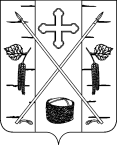 АДМИНИСТРАЦИЯ ПОСЕЛКА БЕРЕЗОВКАБЕРЕЗОВСКОГО РАЙОНА КРАСНОЯРСКОГО КРАЯПОСТАНОВЛЕНИЕп. Березовка